УКРАЇНАПОЧАЇВСЬКА  МІСЬКА  РАДАВИКОНАВЧИЙ КОМІТЕТР І Ш Е Н Н Явід        жовтня   2019 року                                                                      №  проект                     Про виділення одноразової грошової    допомоги   на   поховання гр. Цісар В.Ф.            Розглянувши  заяву  жительки м. Почаїв  вул. Плетянка, 63 гр. Цісар Варвари Феофанівни ,  яка провела похорон  своєї сестри  – Сімори Олени Феофанівни  про  виділення   її  одноразової  грошової допомоги,  керуючись п.а.ч.1 ст. 34 Закону України «Про місцеве самоврядування в Україні», Положенням про надання одноразової адресної матеріальної допомоги малозабезпеченим верствам населення Почаївської міської об’єднаної територіальної громади, які опинилися в складних життєвих обставинах, затвердженого рішенням виконавчого комітету № 164 від 19 жовтня 2016 року, виконавчий комітет  міської  ради                                                       В и р і ш и в:Виділити   гр.  Цісар   Варварі   Феофанівні       одноразову      грошову допомогу    в розмірі  2500 ( дві тисячі п’ятсот) гривень.Фінансовому   відділу   міської   ради   перерахувати  гр. Цісар Варварі Олександрівні одноразову грошову  допомогу.Лівар Н.М.Бондар Г.В.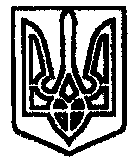 